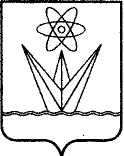 АДМИНИСТРАЦИЯЗАКРЫТОГО АДМИНИСТРАТИВНО –ТЕРРИТОРИАЛЬНОГО ОБРАЗОВАНИЯГОРОДА  ЗЕЛЕНОГОРСКАКРАСНОЯРСКОГО КРАЯП О С Т А Н О В Л Е Н И Е16.05.2022                                     г. Зеленогорск                                      86-пО внесении изменений в Примерное положение об оплате труда работников муниципальных бюджетных учреждений дополнительного образования города Зеленогорска, находящихся в ведении Муниципального казенного учреждения «Комитет по делам культуры и молодежной политики города Зеленогорска», утвержденное постановлениемАдминистрации ЗАТО г. Зеленогорскаот 23.03.2018 № 44-п  В соответствии с Трудовым кодексом Российской Федерации, постановлением Администрации ЗАТО г. Зеленогорска от 12.04.2021 № 46-п «Об утверждении Положения о системе оплате труда работников муниципальных учреждений города Зеленогорска», на основании Устава города ЗеленогорскаПОСТАНОВЛЯЮ:Внести в Примерное положение об оплате труда работников муниципальных бюджетных учреждений дополнительного образования города Зеленогорска, находящихся в ведении Муниципального казенного учреждения «Комитет по делам культуры и молодежной политики города Зеленогорска», утвержденное постановлением Администрации ЗАТО                       г. Зеленогорска от 23.03.2018 № 44-п, изменения, изложив приложение № 1      в редакции согласно приложению к настоящему постановлению. Настоящее постановление вступает в силу с 01.07.2022 и подлежит опубликованию в газете «Панорама». Глава ЗАТО г. Зеленогорска                                                    М.В. СперанскийПриложение к постановлению Администрации ЗАТО г. Зеленогорскаот  16.05.2022  № 86-пПриложение № 1к Примерному положению об оплате труда работников муниципальных бюджетных учреждений дополнительного образования, находящихся в ведении  Муниципального казенного учреждения «Комитет по делам культуры и молодежной политики города Зеленогорска» Минимальные размерыокладов (должностных окладов), ставок заработной платы№  
п/пПрофессиональная квалификационная группа,       
квалификационный уровень, должность, профессияМинимальный 
размер оклада
(должностного
оклада),   
ставки    
заработной  
платы, руб.1231.Профессиональные квалификационные группы профессий рабочих  культуры, искусства и кинематографии       1.1.ПКГ «Профессии рабочих культуры, искусства и кинематографии второго уровня»»                             1 квалификационный уровень                            57202 квалификационный уровень                            69752.Профессиональные квалификационные группы должностей работников культуры, искусства и кинематографии       2.1.«Должности руководящего состава учреждений культуры, искусства и кинематографии»                 94643.Профессиональные квалификационные группы              
общеотраслевых должностей руководителей, специалистов и служащих                                            3.1.«Общеотраслевые должности служащих первого уровня»                                               1 квалификационный уровень                            38132 квалификационный уровень                            40233.2.«Общеотраслевые должности служащих второго уровня»                                               1 квалификационный уровень                            42312 квалификационный уровень                            46503 квалификационный уровень                            51094.Профессиональные квалификационные группы должностей  работников образования4.1.ПКГ должностей работников учебно-вспомогательного персонала первого уровня42304.2.ПКГ должностей педагогических работников2 квалификационный уровень                            67333 квалификационный уровень                            80474 квалификационный уровень                            83845.Должности руководителей, специалистов и служащих, профессий рабочих, не вошедшие в квалификационные уровни ПКГЗаведующий библиотекой7871Специалист по охране труда4650Специалист II категории по охране труда 5109Специалист I категории по охране труда 5608